GEBEDSBLAADJE  43  10 MEI TOT 16 MEI 2021        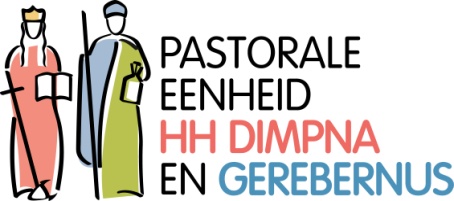 Maandag 10 mei 2021 We lezen uit Johannes 15, 26- 16, 4a De Geest legt getuigenis afIn die tijd zei Jezus tot zijn leerlingen:” Als ik bij de vader ben, zal ik de heilige Geest naar jullie toe sturen. Hij zal jullie helper zijn, die bij de Vader vandaan komt. Hij zal aan jullie de waarheid over mij bekendmaken. Dan kunnen jullie aan iedereen vertellen wie ik echt ben. Want jullie zijn vanaf het begin bij me geweest. Jezus zei tegen zijn leerlingen:” Ik vertel jullie deze dingen nu, zodat jullie straks je geloof niet verliezen. Want jullie zullen het moeilijk krijgen. Mensen zullen jullie verbieden om in de synagoge te komen. En ze zullen zelfs proberen om jullie te doden. Ze denken dat ze God daarmee dienen. Dan komt doordat ze de Vader en mij niet kennen.Ik vertel jullie deze dingen nu al. Binnenkort zal het allemaal gaan gebeuren. Dan zullen jullie aan mijn woorden terugdenken.Laten we ons bezinnenVoor ons lijkt dat wel wat vreemd, maar toch dat was eenmaal zo: Europa, missiegebied. Door onze tweeduizend jarige kerktraditie zijn we het bijna vergeten. Onze voorouders zijn op dezelfde wijze gemissioneerd als alle andere volken. Het geloof in de verrezen Heer is geen verworvenheid. Het is goed zich dat te realiseren. Het blijft een aanbod, iedere  dag opnieuw. Ook voor hen die het als een vanzelfsprekendheid zien. Geloven is niet vanzelfsprekend. Het blijft een opdracht, een taak. Al mogen we ons verheugen op telkens nieuwe vredesverdragen en overeenkomsten, toch blijft de wereld schudden op haar vesten door kanongebulder, wordt haar stilte steeds opnieuw verscheurd door jammerklachten en kreten van pijn. Ook gij moet getuigen zegt Christus. Maar hoe eraan beginnen? Bij ons zoeken naar de juiste woorden die aanslaan bij de hedendaagse mens, mogen we niet vergeten dat de heilige Geest ons helpt. God zendt ons, en geeft ons de boodschap die we mogen brengen. En bovendien stuurt Hij ons een helper mee. Hij vraagt ons alleen zijn instrument te zijn.Bidden weEr zijn veel christenen die omwille van hun geloof bespot worden, hun werk verliezen of arm moeten blijven . Jezus heeft het ons gezegd, maar Hij heeft ons ook beloofd dat Hij de geest zou zenden opdat wij in het uur van beproeving standhouden. Dit kan voor ons betekenen dat wij het evangelie dieper leren ontdekken, dat wij hongeren naar God en naar het gebed en dat wij openstaan voor de Geest die ons openstelt voor de woorden van Jezus . Laat ons hiervoor bidden.GebedBarmhartige God, doe ons ondervinden, dat de gaven die Gij ons op Pasen hebt geschonken, te allen tijde vruchtbaar moge zijn. AmenDinsdag 11 mei 2021We lezen uit Johannes 16, 5 – 11  Nu ga Ik naar hem die Mij gezonden heeft.In die tijd zei Jezus tot zij n leerlingen: ”Ik jullie die dingen niet eerder verteld, want ik was steeds bij jullie. Maar nu ga ik terug naar degene die mij gestuurd heeft.En niemand van jullie vraagt:” Waar gaat u heen? Jullie zijn alleen maar diep bedroefd over wat ik gezegd heb. Luister, dit is de waarheid: het is alleen maar goed voor jullie dat ik wegga. Want anders kan jullie helper, de heilige Geest niet komen. Ik zal hem naar jullie toe sturen  als ik bij God ben.De helper komt om alles duidelijk te maken. Hij maakt duidelijk wat zonde is: dat mensen niet in mij willen geloven. Hij maakt duidelijk wat Gods goedheid is: dat ik naar de Vader ga. (Daarom zullen jullie mij niet meer zien) En hij maakt duidelijk wat het oordeel is: dat Satan, de heerser van deze wereld, gestraft wordt.Laten we ons bezinnenGoed- zijn en goed- doen. Dat is gemakkelijker gezegd dan gedaan. Maar een christen staat nooit alleen. Als Christus zegt : “Het is goed voor u dat ik heenga”,  zegt Hij dat om ons de helper te kunnen zenden, de heilige Geest. Jezus zal zijn menszijn nog voltooien door in de heerlijkheid van de Vader opgenomen te worden. Hij zal zijn weg tot het uiterste gaan. Niet de dood is het einde, maar de verheerlijking bij de Vader. De weg die Jezus als mens te gaan heeft, is niet af. Van de Vader uitgegaan, moet Hij weer bij de Vader terugkeren. Bij de Vader gekomen, zal Hij de geest zenden die in zijn naam werkt, onzichtbaar, maar daadkrachtig. Hij is er, onzichtbaar, zoals het kwaad vaak ook onzichtbaar aanwezig is. Hij werkt, zoals het kwaad werkt in de wereld. Het hangt van ons af met welke kracht wij willen meewerken.Bidden we“Geloof in de Heer Jezus dan zult gij gered worden” is het kordate antwoord van Paulus. De apostelen waren vol droefheid omdat Jezus van hen wegging. Toch noemt Jezus het goed dat Hij heenging want de Helper, de heilige Geest, kon Hij dan zenden. Laten we geloven en bidden dat de Geest ons zal helpen om in de Heer Jezus te geloven en ons ook geestdriftig maakt om over Hem te getuigen. GebedHeer, laat de gaven van de verlossing die Gij ons in handen hebt gelegd, een hulp zijn voor dit leven en een waarborg voor de blijvende vreugde die Gij ons in het vooruitzicht stelt.Woensdag 12 mei 2021We lezen uit Johannes 16, 12 – 15 De Geest brengt de waarheid.In die tijd zei Jezus tot zijn leerlingen:” Ik heb jullie nog veel te zeggen, maar jullie kunnen het nog niet begrijpen. Als de heilige Geest komt, zal hij aan jullie de waarheid bekent maken.Hij zal jullie helpen om de waarheid helemaal te begrijpen.Hij zal niet namens zichzelf spreken, maar hij zal zeggen wat hij van mij hoort.Hij zal jullie vertellen wat er zal geburen aan het einde van de tijd.Zo zal de heilige geest mij de hoogste eer geven.Want de waarheid die hij bekent maakt, komt van mij.Daarom zeg ik: De waarheid die hij bekendmaakt, komt van mij.”Laten we ons bezinnenEr zijn in het leven heel wat vragen waar wij niet dadelijk een antwoord op hebben.Dat mag ons echter niet weerhouden eerlijk te blijven zoeken.Waar de mens zoekt, komt God hem te hulp.Hij is niet ver van ieder van ons.Waar we zelf het antwoord niet  vinden op eigen vragen, moeten we ook durven doorverwijzen naar Hem die een antwoord heeft op alle vragen, die heel het mensengeslacht uit één deed ontstaan…de seizoenen vaststelde en de grenzen van hun woongebied. Eerlijk duurt het langst. Ook in het zoeken naar antwoord.Bidden weWij weten van de heilige Geest dat Hij ons leert bidden.Dat Hij de bron van eenheid is in de kerk.Hij leert ons de Vader kennen en brengt ons tot de volle waarheid.In deze tijd voor Pinsteren willen wij vurig bidden dat de Geest van Jezus ons mag bezielen zodat wij spreken met wijsheid en inzicht.God zoeken met heel ons hart en vervuld worden met de goede Geest, die de aarde kan vernieuwen.GebedHeer, sta bij het volk dat Gij vervuld hebt van uw heilige geheimen.Beweeg ons: dat wij afstappen van het oude, en  nieuwe wegen gaan.Donderdag 13 mei 2021We lezen uit Johannes 16, 16- 20 Jezus zal weggaan en terugkomenJezus zei tegen zijn leerlingen:” Over een korte tijd zien jullie mij niet meer.En dan, na weer een korte tijd, zullen jullie mij terug zien.Een paar leerlingen zeiden tegen elkaar:” Wat zou hij daarmee bedoelen?Hij heeft toch ook gezegd dat hij naar de Vader gaat? Wat bedoeld hij dan met’ een korte tijd?’ We begrijpen er niets van.’Jezus wist dat de leerlingen hem die dingen wilden vragen. Hij zei:” Jullie praten met elkaar over mijn woorden:’ Over een korte tijd zien jullie mij niet meer.En dan, na weer een korte tijd, zullen jullie mij terug zien;’ Jullie willen weten wat dat betekent.Luister heel goed naar mijn woorden. Ik zal sterven.Jullie zullen verdriet hebben en huilen, terwijl de mensen van deze wereld blij zijn.Jullie zullen diep bedroefd zijn, maar jullie verdriet zal veranderen in vreugde.Laten we ons bezinnenDe christen heeft wel eens het gevoel te werken aan een verloren zaak, waarin hij helemaal alleen staat.De woorden die Jezus tot zijn leerlingen spreekt voor Hij naar zijn Vader terugkeert, lijken bewaarheid.” Nog  een korte tijd en gij aanschouwt Mij niet meer.” Die tijd is intussen reeds lang ingegaan.Die andere woorden:” wederom een korte tijd en gij zult Mij zien,” lijken nooit uitgesproken.Moedeloosheid is het laatste waar een christen zich mag overgeven.God neemt zijn tijd met de wereld, respecteert ieders keuze en mening.Jezus rekent op ons om aan zijn gedachtengoed gestalte te geven.Wij mogen als zijn plaatsvervangers optreden. Bij de wanhoop over de keuze die de wereld maakt, soms lijnrecht tegen Christus’ ideeën in, is het bemoedigend te weten dat Hij achter ons staat.Te midden van veel verdriet verschaft het een diepe intense vreugde. En intussen gebeurt er toch heel wat goeds. Zien wij dat ook?Bidden weHet heengaan van Jezus vervulde de leerlingen met droefheid.  Jezus voorspelde hen echter dat hun droefheid in vreugde zou omslaan.Want Hij zou hen niet verlaten, en de weg van kruis en lijden is voor hem en voor ons een weg die leidt naar opstanding en leven. Laten we  ons hierdoor raken en dat vreugde ons mag vervullen.GebedAlmachtige eeuwige God, in de verrijzenis van Christus brengt Gij het eeuwig leven weer binnen ons bereik.Laat de paasgenade in ons leven overvloedig vruchten dragen.Vervul ons van de kracht die uitgaat van dit heilzaam voedsel.Vrijdag 14 mei 2021Wij lezen uit Johannes 16, 20 – 23a  Er komt een tijd van vreugdeJezus zei tot zijn leerlingen:” Luister heel goed naar mijn woorden: ik zal sterven.Jullie zullen verdriet hebben en huilen, terwijl de mensen van deze wereld blij zijn.Jullie zullen diep bedroefd zijn, maar jullie verdriet zal veranderen in vreugde.Een vrouw die een kind krijgt, heeft het moeilijk.Als het kind geboren wordt, heeft ze veel pijn. Maar als het kind er eenmaal is, denkt ze niet meer aan de pijn. Dan is ze blij omdat haar kind geboren is.Zo is het ook met jullie. Nu hebben jullie het moeilijk, maar straks zullen jullie mij terug zien.Dan zullen jullie vol vreugde zijn, en niemand kan die blijdschap dan nog van jullie afnemen.Dan stellen jullie mij geen vragen meer, omdat jullie alles begrijpen.Luister heel goed naar mijn woorden: De Vader zal jullie alles geven wat jullie hem vragen.Want jullie horen bij mij.Laten we ons bezinnenHet overkomt ieder mens wel eens dat alles tegenzit.Hoe goed men het ook bedoelt, alles verloopt verkeerd. Het werkt ontmoedigend, velen gaan eraan ten onder.Men moet sterk zijn , echt doordrongen zijn van zijn zaak, om door te zetten en vol te houden.Paulus laat zich niet klein krijgen. Hij weet waaraan hij werkt en voor wie.Zijn leven is geheel afgestemd op Jezus Christus; Zijn levensritme verloopt volgens dat van zijn Heer.Met verwondering zien we doorheen de geschiedenis van de Kerk telkens zulke begenadigde mensen opstaan, ook in onze tijd.Hun leven zegt dat alle moeite die de christen opbrengt voor Jezus, de Heer, niet vruchteloos is.Zij blijven mensen aanspreken, ook niet – christenen.Christenen moedigen zij aan niet op te geven. De gezamenlijke inspanning van alle christenen samen zal eens worden beloond. In afwachting moeten zij zich trachten op te trekken aan Christus’ bemoediging.Bidden weWij zingen in een lied:” Als God zo voor ons is, wie zal dan tegen zijn?”Wij moeten niet wachten  totdat de wereld vol bloemen staat om blij en gelukkig te zijn.God zorgt voor ons, wij hoeven niet bevreesd te zijn.Jezus heeft zijn leerlingen deze vreugde voorzegd:” Gij zult bedroefd zijn, maar uw droefheid zal in vreugde verkeren.” Wij die weten dat Jezus leeft hebben alle reden  om in alle omstandigheden van het leven, moedig en blijmoedig te zijn. Laten we hier voor openstaan.GebedHeer, bescherm hen die Gij geheiligd hebt en blijf hen begeleiden met uw liefde.Laat allen die verlost werden door het lijden en sterven van uw Zoon, vol vreugde zijn omdat Hij verrezen is: Jezus Christus, onze Heer.Zaterdag 15 mei 2021Wij lezen uit Johannes 16, 23b – 28      Jezus zal spreken in duidelijke taalIn die tijd zei Jezus tot zijn leerlingen: luister goed naar mijn woorden, de Vader zal jullie alles geven wat jullie hem vragen.Want jullie horen bij mij. Vanaf nu moeten jullie dus tot de Vader bidden als mensen die bij mij horen.Dan zullen jullie alles krijgen waar je om vraagt. En dan zal jullie vreugde volmaakt zijn.Nu spreek ik nog op een manier die jullie niet begrijpen.Maar er komt een tijd dat ik dat niet meer doe. Dan zal ik jullie over de Vader vertellen in duidelijke taal.In die tijd zul je alles aan de Vader mogen vragen, omdat je bij mij hoort.Ik hoef de Vader dan niet meer te vragen of hij naar jullie wil luisteren.Want de Vader zelf houdt van jullie. Hij houdt van Jullie, omdat jullie van mij houden, en geloven dat ik bij hem vandaan kom.Ik kom bij de Vader vandaan en ik ben naar de wereld gekomen. En nu verlaat ik de wereld weer, en ga ik terug naar mijn Vader.Laten we ons bezinnen.De jonge christenheid kende geen structuren zoals de onze. Hun verbondenheid steunde op hun bijeenkomsten en hun wederzijdse contacten.Geloofsverkondiging en missionering gebeurde in twee richtingen, naar en van de gemeenschap. Misschien een element dat wij in onze tijd wat over het hoofd zien.Geloof veronderstelt een voortdurende groei, het is nooit af.Dat op peil brengen van het geloof gebeurt ook bij toevallige ontmoetingen.We moeten niet bang zijn voor ons geloof uit te komen. Want wie kan zeggen alles over Christus te weten? Geloof in Jezus is geen leerpakket dat men even doorneemt. Het is een ontdekkingsreis die nooit eindigt. Maar dat mag ons niet weerhouden reeds mee te delen wat we weten.  Geloven in Jezus doet men nooit alleen, het is delen met de ander. Wat mensen zoeken is niet in de eerste plaats een fijn uitgesponnen theologie, maar wel een antwoord op hun levensvragen.De zorg voor elkaar is van levensbelang. We zullen daarbij wel eens onmacht ervaren. Op die momenten is het goed dat we nog altijd bij Jezus terecht kunnen.” Vraagt en gij zult verkrijgen opdat uw vreugde volkomen zij.’ Wat wij zelf niet kunnen vult Jezus aan.Bidden weJezus zegt ons dat wij het zullen verkrijgen wat wij de Vader vragen in zijn Naam.Hij deed zelf zijn leven lang de wil van de Vader. Als wij bidden en werken, zoals Jezus het ons heeft voorgedaan, dan bidden en werken wij naar het hart van God. Hij heeft onze namen geschreven in de palm van zijn hand en Hij weet wat wij nodig hebben. Bidden wij niet zozeer om wonderen maar loven en prijzen wij God, de Heer, samen met Jezus, onze Voorspreker bij de Vader.GebedHeer, moedig ons aan in de Naam van Jezus , zonder aflaten tot God te bidden zodat wij rustig worden in zijn Geest. Amen.Zondag 16 mei 2021Wij lezen uit Johannes 17, 11b – 19 Jezus bidt voor zijn leerlingen  In die tijd sloeg Jezus zijn ogen ten hemel en bad:” Heilige Vader, bewaar in uw Naam hen die Gij Mij gegeven hebt, opdat zij één mogen zijn zoals Wij.Heilige Vader, bescherm Hen met uw grote macht, de macht die u ook aan Mij gegeven hebt. Dan zullen ze samen één zijn , net zoals wij één zijn. Vader zolang Ik bij mijn leerlingen was , heb Ik hen beschermd. Ik heb hen beschermd met de grote macht die U aan Mij gegeven hebt. Met niemand van hen is het slecht afgelopen, want dat stond al in de heilige boeken.Vader, ik kom naar u toe. Ik vraag U al die dingen nu ik nog in de wereld ben.Want ik wil mijn vreugde doorgeven aan mijn leerlingen. Ik wil dat hun vreugde volmaakt is. Ik heb uw boodschap aan hen doorgeven. Ze worden gehaat door de mensen van deze wereld, omdat ze niet bij deze wereld horen. Net zoals Ik niet bij deze wereld hoor.Vader, ik vraag u niet om mijn leerlingen uit deze wereld weg te halen.Ik vraag om hen te beschermen tegen de macht van het kwaad. Mijn leerlingen horen niet bij deze wereld. Net zoals Ik niet bij deze wereld hoor. De waarheid is de boodschap die bij U vandaan komt.Zorg dat mijn leerlingen die waarheid leren kennen, zodat ze voorbereid zijn op hun taak. Want Ik stuur hen de wereld in om uw boodschap bekend te maken. Net zoals U Mij naar deze wereld gestuurd hebt. Ik ben klaar voor mijn taak: ik zal mijn leven voor hen geven. Ook mijn leerlingen moeten voorbereid zijn op hun taak. Daarom moeten ze de waarheid leren kennen.Laten we ons bezinnenZoals Jezus een aantal jaren in onze wereld heeft geleefd en gewerkt, zo ook hebben wij een taak om in deze wereld te leven, te werken en lief te hebben.Onze wereld is een wereld van God. Toch zijn wij niet “ van de wereld”, zegt Jezus .Wij mogen ons niet laten inpalmen door de zondigheid, de ikzucht, het eigenbelang, de onvrede en het geweld die telkens opnieuw de wereld willen overwoekeren.De echte liefde, die in God haar oorsprong vindt, moet stilaan gaan heersen in onze wereld.Daaraan mogen en kunnen wij meewerken.Bidden weGod, heilige Vader, niemand heeft U ooit gezien maar uw Zoon heeft ons uw liefde leren kennen.Hij is de Heiland van de wereld.Wij vragen U: bewaar ons in zijn Naam; dat wij één mogen zijn en U verheerlijken bij alles wat wij doen.GebedGod, als wij elkaar beminnen, woont Gij in ons en krijgen wij deel aan uw Geest. Laat dit gegeven zijn als een teken dat wij elkaar liefhebben zoals Gij ons het eerst hebt liefgehad in Jezus Christus onze Heer. 